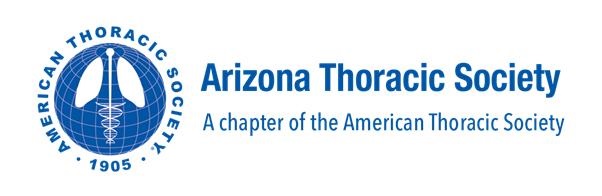 Next Meeting, Wednesday, May 23, 2018, 6:30 PM, HonorHealth Rehabilitation Hospital*, ScottsdaleThis will be a planning meeting to discuss future directions for the Arizona Thoracic Society. These include political activity, guidelines, recruitment of younger members, etc. * HonorHealth Rehab Hospital is located south of Scottsdale Shea Hospital on the west side of the 101. From Shea go south on 90th, cross under the 101, and it is on the east side of Pima. It can also be reached by exiting at 90th Street/Pima and going west. 